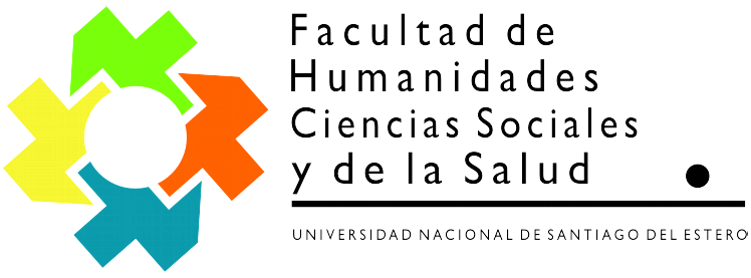 REUNIÓN EXTRAORDINARIA VIRTUAL*Asunción  de Consejera  Directiva por el Claustro de Egresados”ORDEN DEL DÍA  PUNTO 1)- Consideración y Aprobación de Acta N° 17 correspondientes a la 13° Reunión Extraordinaria  Virtuales del  CD  del 20/10/21  y Acta N°18 correspondiente al Cuarto Intermedio  del día 22/10 /21. (2 archivos)PUNTO 2)- Se eleva para su Homologación las Resoluciones FHCSyS Ad Referendum del CD:Resolución FHCSyS Ad Referendum del CD N°667/21  otorga el Interés Académico a las Jornadas  en Aulas Híbridas, a desarrollarse  de modo ´presencial con aforo limitado en el SUM y  en modalidad virtual a través de ZOOM, denominada "Gestión de  las Evaluaciones y Calificación final en Moodle",  destinado a docentes de esta facultad, en el marco de las actividades organizadas por Equipo VES para el presente año académico.  (1 archivo)Resolución FHCSYS Ad. Referendum del CD Nº689/2021  sobre renuncia definitiva presentada por la Dra. Sara Mabel Gerez al Cargo Regular de Profesora Adjunta  DSE, a partir del 7 de octubre  de 2021, por acogerse al beneficio de la jubilación. (1 archivo)Resolución FHCSYS Ad. Referendum del CD Nº718/2021  otorga  Interés Académico a la Jornada Regional  de Ciencias Económicas denominada  “Aspectos Jurídicos de los Estados Contables “ que estuvo a cargo del Dr.Luis Alberto Miguel, bajo modalidad virtual, realizada el 25 de octubre de 2021. ( 1 archivo)PUNTO 3) CUDAP TRÁMITE N° 505/21 iniciado por las Coordinadoras de la Carrera de EIB Lic. Silvia Sosa y Dra. Silvina Corbetta (1 archivo) solicitud de Declaración de Interés Académico a la propuesta Seminario interno de lectura dirigida, denominado “La obra quichua de José A. Sosa: crítica literaria y sociolingüística”, cuya capacitación estará a cargo del Lic. Héctor A. Andreani, docente de la Tecnicatura Superior en Educación Intercultural Bilingüe con Mención en Lengua Quichua, con Informe de Secretaria Académica. (5 archivos)PUNTO 4) CUDAP NOTA_FHCSYS-MGE000972/2021 presentado por el Secretario de Extensión Vinculación y Transferencia Lic. Omar Layús Ruiz   eleva propuesta de Proyecto de Extensión denominado “Soluciones digitales  para la gestión  del capital humano en organizaciones del medio” cuyos responsables son la Mg.Maria Mercedes Arce de Vera y el Lic.  Víctor Fernández, con avales e  Informe del Sec. de EVyT. ( 1 archivo)PUNTO 5) CUDAP TRÁMITE N° 515/21 iniciado Integrantes de la Comisión impulsora  de la Ley de Ejercicio Profesional y creación del Colegio de Profesionales de EPS, Prof. Jorgelina González Russo, Lic. Georgina Gómez y otros solicitan declaración de interés académico para la actividad denominada “ Concurso Diseño de Logo: Hacia el fortalecimiento de la Identidad Profesional en Educación para la Salud”  a realizarse en el mes de noviembre de 2021, con informe de la Secretaria Académica  (4 archivos)PUNTO 6) CUDAP TRÁMITE N° 526/21 iniciado por  la Lic. Marcela  Molina eleva su  renuncia   como Coordinadora de la Carrera de LGU (1 archivo).PUNTO 7)- CUDAP TRAMITE N° 543/2021 iniciado por las Coordinadoras de la Carrera de EIB Lic. Silvia Sosa y Dra. Silvina Corbetta  elevan propuesta  de solicitud de aval para inclusión de estudiantes  de pregrado dentro del  Reglamento de Becas  y subsidios   del Programa de Formación de Recursos Humanos  de esta Universidad, con informe de la Secretaria de Ciencia y Técnica de la FHCSyS ( 4 archivos) .PUNTO 8). CUDAP TRAMITE  N°541/21 iniciada por la Coordinadora  de la Carrera de Lic. de Historia  Mg . Adriana Medina  solicita Declaración de Interés Académico  para la Conferencia: “Pasado y Presente  en la Arquitectura  con Tierra.  Potencialidades  de un patrimonio para el desarrollo local y la sostenibilidad  del hábitat de Santiago del Estero”, a  realizarse el miércoles 17 de noviembre  18 horas  en el SUM  de la Facultad en modalidad dual presencial y virtual, con informe  de Secretaria Académica ( 4 archivos).PUNTO 9)- CUDAP TRAMITE N° 550/21   presentado por el  Sr. Secretario de Posgrado Dr. José Vezzosi eleva  propuesta de la Directora de MAP  sobre designación  de tutores de Tesis  para la 6° cohorte  de la Maestría en Administración Pública, se adjunta Nota de elevación del Sr. Secretario de Posgrado  y Notas de la Directora de la Maestría en Administración Pública y CV de los tutores propuestos.( 6 archivos)PUNTO 10)- CUDAP  TRAMITE Nº 552 /2021   iniciado por el Secretario de Posgrado de la FHCSyS Dr. José Vezzosi solicita Apertura  de la 1° Cohorte  de la Maestría en DDHH y eleva  propuesta de la Directora de MDDHH sobre  Presupuesto 2022 ,  designación  de docentes previstos en el plan de estudios , y la adecuación pedagógica a la modalidad de cursado  semi-presencial, con informe de Secretario de Posgrado. (3 archivos)PUNTO 11)- CUDAP TRAMITE N° 551/2021 iniciado por la Lic. Mirta Paz , Coordinadora de la Carrera de Lic. en Enfermería, en forma conjunta con el Instituto  de Estudios e Investigación en Enfermería,  solicita Aval /Interés Académico para el “Taller de Planificación Participativa  para el Desarrollo de la Investigaciónen la UNViMe”, en el marco del Convenio de Cooperación y Asistencia Reciproca vigente entre la FHCSyS-UNSE y la Universidad Nacional  de Villa Mercedes (1 archivo)PUNTO 12)- CUDAP TRÁMITE Nº554/2021 Presidente de la Junta Electoral de la FHCSyS Dra. Susana Piga eleva  Actas de Cómputos provisorio y definitivo del  Escrutinio del  acto electoral del día 3/11/21, Acta de Proclamación de Autoridades electas. (1 archivo)PUNTO 13)- CUDAP TRÁMITE Nº555/2021 iniciado por el  Sr. Consejero Directivo Lic. Mariano Chávez solicita la contratación  de un Ayudante de Primera  DS para el espacio curricular  de “Enfermería en Salud Mental II “ de  la carrera de Lic. en Enfermería, con Inf. de Coord. y  Directora de Dpto. de Cs. de la Salud. (2 archivos)  PUNTO 14)- CUDAP TRÁMITE Nº559/2021 iniciado por la Sra. Secretaria Académica eleva  para  conocimiento del Cuerpo Propuesta de  Protocolo Administrativo de Gestión Académica. (2 archivos). 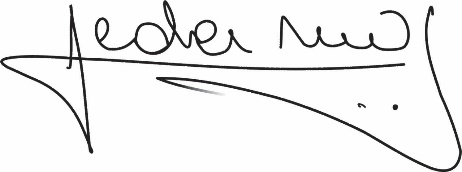 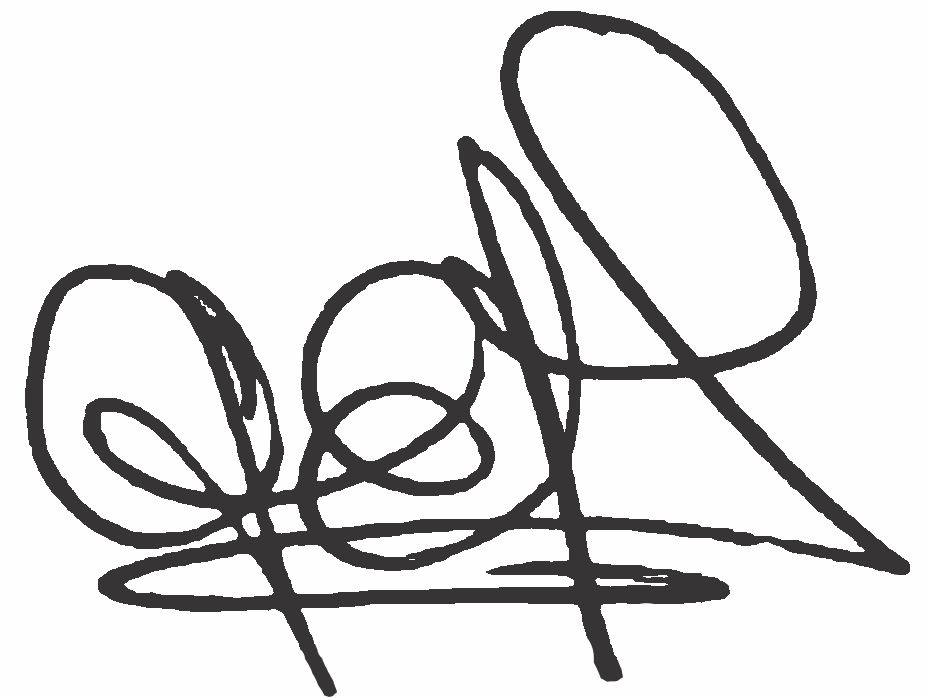 Lic. .Graciela Ferreira Soraire                                                        Lic.  Hugo Marcelino Ledesma               Secretaria del Consejo Directivo                                                        Decano FHCSyS       FHCSyS UNSE                                                                                     UNSEDÍA: 12/11/2021LUGARSALA DE REUNIONES VIRTUAL: ZOOM –VIDEO CONFERENCIA HORA: 17:00